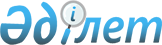 Об определении порядка и размера возмещения затрат на обучение на дому детей с ограниченными возможностями из числа детей с инвалидностью по индивидуальному учебному плану в Уланском районеРешение Уланского районного маслихата Восточно-Казахстанской области от 27 декабря 2021 года № 98. Зарегистрировано в Министерстве юстиции Республики Казахстан 28 декабря 2021 года № 26153
      Сноска. Заголовок решения в редакции решения Уланского районного маслихата Восточно-Казахстанской области от 28.10.2022 № 192 (вводится в действие по истечении десяти календарных дней после дня его первого официального опубликования).
      В соответствии с пунктом 4) статьи 16 Закона Республики Казахстан "О социальной и медико - педагогической коррекционной поддержке детей с ограниченными возможностями", Уланский районный маслихат РЕШИЛ:
      1. Определить порядок и размер возмещения затрат на обучение на дому детей с ограниченными возможностями из числа детей с инвалидностью по индивидуальному учебному плану в Уланском районе, согласно приложению 1 к настоящему решению.
      Сноска. Пункт 1 в редакции решения Уланского районного маслихата Восточно-Казахстанской области от 28.10.2022 № 192 (вводится в действие по истечении десяти календарных дней после дня его первого официального опубликования).


      2. Признать утратившими силу решения Уланского районного маслихата согласно приложению 2 к настоящему решению.
      3. Настоящее решение вводится в действие по истечении десяти календарных дней после дня его первого официального опубликования. Порядок и размер возмещения затрат на обучение на дому детей с ограниченными возможностями из числа детей с инвалидностью по индивидуальному учебному плану в Уланском районе
      Сноска. Приложение 1 в редакции решения Уланского районного маслихата Восточно-Казахстанской области от 28.10.2022 № 192 (вводится в действие по истечении десяти календарных дней после дня его первого официального опубликования).
      1. Настоящий порядок и размер возмещения затрат на обучение на дому детей с ограниченными возможностями из числа детей с инвалидностью по индивидуальному учебному плану в Уланском районе разработаны в соответствии с Правилами оказания государственной услуги "Возмещение затрат на обучение на дому детей с инвалидностью", утвержденными Приказом Министра труда и социальной защиты населения Республики Казахстан от 25 марта 2021 года № 84 "О некоторых вопросах оказания государственных услуг в социально-трудовой сфере" (зарегистрирован в Реестре государственной регистрации нормативных правовых актов за № 22394) (далее - Правила возмещения затрат).
      Сноска. Пункт 1 в редакции решения Уланского районного маслихата Восточно-Казахстанской области от 27.06.2023 № 50 (вводится в действие по истечении десяти календарных дней после дня его первого официального опубликования).


      2. Возмещение затрат на обучение детей с ограниченными возможностями из числа детей с инвалидностью по индивидуальному учебному плану (далее - возмещение затрат на обучение) производится государственным учреждением "Отдел занятости и социальных программ Уланского района" на основании справки из учебного заведения, подтверждающей факт обучения ребенка с инвалидностью на дому.
      3. Возмещение затрат на обучение (кроме детей с инвалидностью, находящихся на полном государственном обеспечении и детей с инвалидностью, в отношении которых родители лишены родительских прав) предоставляется одному из родителей или иным законным представителям детей с инвалидностью независимо от дохода семьи.
      4. Возмещение затрат производится с месяца обращения по месяц окончания срока, указанных в справке из учебного заведения, подтверждающих факт обучения ребенка с инвалидностью на дому.
      Сноска. Пункт 4 в редакции решения Уланского районного маслихата Восточно-Казахстанской области от 27.06.2023 № 50 (вводится в действие по истечении десяти календарных дней после дня его первого официального опубликования).


      5. При наступлении обстоятельств, повлекших прекращение возмещения затрат (достижение ребенка с инвалидностью восемнадцати лет, окончания срока инвалидности, в период обучения ребенка с инвалидностью в государственных учреждениях, смерть ребенка с инвалидностью), выплата прекращается с месяца, следующего за тем, в котором наступили соответствующие обстоятельства.
      6. Перечень документов, необходимых для возмещения затрат на обучение на дому детей с ограниченными возможностями из числа детей с инвалидностью предоставляется согласно приложению 3 к Правилам возмещения затрат.
      Сноска. Пункт 6 в редакции решения Уланского районного маслихата Восточно-Казахстанской области от 27.06.2023 № 50 (вводится в действие по истечении десяти календарных дней после дня его первого официального опубликования).


      7. Размер возмещения затрат на обучение на дому детей с ограниченными возможностями, из числа детей с инвалидностью, по индивидуальному учебному плану равен четырем месячным расчетным показателям на каждого ребенка с инвалидностью в месяц в течение учебного года.
      8. Основания для отказа в возмещении затрат на обучение предусмотрены строкой девять приложения 3 к Правилам возмещения затрат. Список решений Уланского районного маслихата признанных утратившими силу
      1) Решение Уланского районного маслихата "О возмещении затрат на обучение на дому детей с ограниченными возможностями из числа инвалидов по индивидуальному учебному плану" от 30 марта 2017 года № 86 (зарегистрировано в Реестре государственной регистрации нормативных правовых актов под № 4971);
      2) Решение Уланского районного маслихата "О внесении изменения в решение Уланского районного маслихата от 30 марта 2017 года № 86 "О возмещении затрат на обучение на дому детей с ограниченными возможностями из числа инвалидов по индивидуальному учебному плану" от 12 марта 2020 года № 345 (зарегистрировано в Реестре государственной регистрации нормативных правовых актов под № 6838);
      3) Решение Уланского районного маслихата "О внесении изменения в решение Уланского районного маслихата от 30 марта 2017 года № 86 "О возмещении затрат на обучение на дому детей с ограниченными возможностями из числа инвалидов по индивидуальному учебному плану" от 30 марта 2021 года № 31 (зарегистрировано в Реестре государственной регистрации нормативных правовых актов под № 8586).
					© 2012. РГП на ПХВ «Институт законодательства и правовой информации Республики Казахстан» Министерства юстиции Республики Казахстан
				
      Секретарь маслихата 

Г. Калиева
Приложение 1 к решению
маслихата Уланского района
от 27 декабря 2021 года
№ 98Приложение 2 к решению
от 27 декабря 2021 года № 98